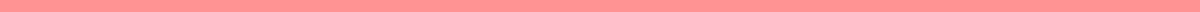 Short Cover Letter[Your Name][Your Address][Your City, State, Zip][Your Phone Number][Your Email Address][Date][Hiring Manager's Name]
[Company Name][Company Address][City, State, Zip]Dear [Hiring Manager's Name],I am writing to express my interest in the [Job Title] position listed on [Where You Found the Job]. With a solid background in [Relevant Field/Industry], I am confident in my ability to contribute effectively to [Company Name] from day one.At [Previous Company], I successfully [describe a relevant achievement or responsibility] that directly aligns with the needs of your team. For example, [briefly mention a relevant project or task], which resulted in [mention the outcome]. I am particularly drawn to this position at [Company Name] because [mention a specific reason related to the company or position].I am enthusiastic about the opportunity to bring my unique expertise to [Company Name], a place known for [mentioning something notable about the company]. I look forward to the possibility of discussing how my background, skills, and enthusiasm align with the goals of your team.Thank you for considering my application. I hope to bring my skills and passion for [Industry or Field] to [Company Name] and am eager to contribute to its continued success.Best regards,[Your Name]